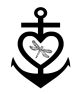 PRE-AUTHORIZED HEALTH CARE FORMI authorize Anchor to Hope Counseling, LLC to keep my signature on file and charge my credit card account through Ivy Pay for:Charges for services renderedCharges for missed appointments (including those not canceled within 24 hours)Balances of charges not paid by me within 30 daysCopay and Co insurance charges I understand that I may revoke this agreement at any time by providing a request in writing.Client Name ______________________________________________________Cardholder’s Name ________________________________________________Cardholder’s Address ______________________________________________ _________________________________  State _____  Zip _____________VISAMaster CardDiscoverAmerican ExpressHealth Savings AccountSignature ________________________________________________________ Date_______________Anchor to Hope Counseling, LLC agrees to charge only for reasons agreed upon in Psychotherapy, Supervision, or Consultation agreement.